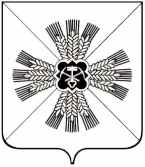 КЕМЕРОВСКАЯ ОБЛАСТЬПРОМЫШЛЕННОВСКИЙ МУНИЦИПАЛЬНЫЙ РАЙОНАДМИНИСТРАЦИЯЛЕБЕДЕВСКОГО СЕЛЬСКОГО ПОСЕЛЕНИЯПОСТАНОВЛЕНИЕот 08 ноября 2018г. № 42с. ЛебедиОб утверждении перечня мест, определенных для запуска пиротехнических изделий бытового назначения I - III классов по степени потенциальной опасности на территории Лебедевского сельского поселения В соответствии с Федеральным законом от 06.10.2003 года № 131-ФЗ «Об общих принципах организации местного самоуправления в Российской Федерации», Постановлением Правительства РФ от 22.12.2009 № 1052 «Об утверждении требований пожарной безопасности при распространении и использовании пиротехнических изделий», в целях обеспечения первичных мер пожарной безопасности на территории поселения: 1. Утвердить прилагаемый перечень мест, определенных для запуска пиротехнических изделий бытового назначения I - III классов по степени потенциальной опасности на территории Лебедевского сельского поселения.2. Рекомендовать собственникам земельных участков и гражданам при применении пиротехнических изделий бытового назначения I - III классов по степени потенциальной опасности соблюдать меры пожарной безопасности в соответствии с Требованиями пожарной безопасности при распространении и использовании пиротехнических изделий, установленными Постановлением Правительства Российской Федерации                                             от 22.12.2009 № 1052.3.Настоящее постановление подлежит обнародованию на информационном стенде администрации  Лебедевского сельского поселения.4. Контроль  за  исполнением   настоящего  постановления  возложить на руководителя организационно-распорядительного органа Медведенко О.В.5. Настоящее постановление вступает в силу со дня подписания. Исп. Е.Г. Ткаченко	Тел.: 66743УТВЕРЖДЕНпостановлением администрации Лебедевского сельскогопоселенияот 08.11. 2018г. №42Перечень мест, определенных для запуска пиротехнических изделий бытового назначения I - III классов по степени потенциальной опасности на территории Лебедевского сельского поселенияГлаваЛебедевского сельского поселенияИ.Ю. Мясоедов№ п/пМесто, определенное для запуска пиротехнических изделий бытового назначения I - III классов по степени потенциальной опасности1.с. Лебеди .Площадь возле памятника ул. Центральная 34.2.д. УфимцевоПлощадь возле СДКул. Молодежная 10 а3.д. Пор-ИскитимПлощадь возле СДКул. Советская 54.д. ПодкопеннаяПлощадь возле остановочного павильонаул. Луговая 135.д. КорбелкиноПлощадь возле остановочного павильонаул. Центральная 17 а